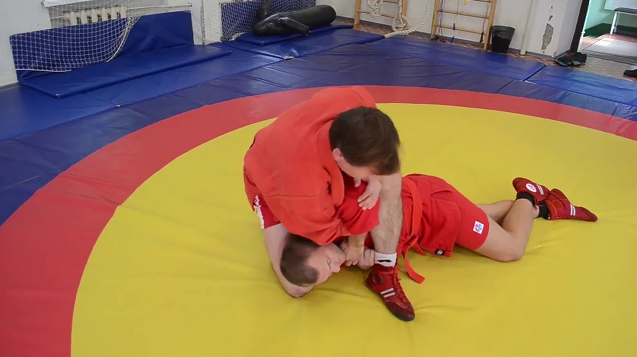         Процедура тестирования включает обязательную регистрацию участника на Интернет-портале комплекса ГТО www.gto.ru.Самозащита без оружия для IV ступени (12-13 лет)Участники тестирования выполняют комплексы приемов испытания (теста) «Самозащита без оружия» в соответствии с перечнем для соответствующей ступени комплекса ГТО.Демонстрация приемов испытания (теста) «Самозащита без оружия» для участников IV и V ступеней выполняется на ковре самбо (допускается использование гимнастических матов или татами). Демонстрация приемов испытания (теста) «Самозащита без оружия» для участников VI-IX ступеней выполняется на твердой поверхности (пол деревянный или с синтетическим покрытием, земля, песок).При демонстрации приема участник может допустить неточность (ошибку) его выполнения, которая оценивается ниже идеального исполнения.Действие не засчитывается, и участник снимается с тестирования, если он не может воспроизвести технику выполнения приема или совершает 3 ошибки.За выполнение каждого приема начисляются очки:1 очко - при выполнении приема, но при наличии 2-х ошибок;2 очка - при выполнении приема, но при наличии 1-й ошибки;3 очка - при выполнении приема без ошибок.Перечень приемов и критерии оценки техники их выполнения для IV ступени (12-13 лет)1) Самостраховка при падении назад на спину перекатом Ошибки, при которых выполнение не засчитывается:- запрокидывание головы (удар затылком о поверхность покрытия);- одновременное касание лопатками и тазом (плоская спина);- неправильное положение рук и ног.2) Самостраховка при падении на бок перекатом Ошибки, при которых выполнение не засчитывается:- удар головой о поверхность покрытия;- одновременное касание лопаткой и тазом (плоская спина);- неправильное положение рук и ног.3) Самостраховка при падении вперед на руки Ошибки, при которых выполнение не засчитывается:- падение на выпрямленные руки;- касание поверхности лицом или туловищем;- касание поверхности коленями.4) Удержание сбоку с захватом двух рук Ошибки, при которых выполнение не засчитывается:- не выполнен захват двух рук ассистента;- туловище участника не фиксирует туловище ассистента;- ноги участника не обеспечивают устойчивость в переднезаднем направлении (положение барьерного шага).5) Удержание верхом с захватом двух рук и обвивом ног снаружиОшибки, при которых выполнение не засчитывается:- не выполнен захват двух рук ассистента;- туловище участника не фиксирует туловище ассистента;- ноги участника не выполняют обвивающее движение ног ассистента.6) Рычаг локтя после выполнения удержания сбокуОшибки, при которых выполнение не засчитывается:- неправильно выполнен захват атакующей руки ассистента за запястье;- туловище участника не фиксирует туловище ассистента;- бедро, через которое участник выполняет болевой прием, прижато к ковру.7) Узел локтя ногой после выполнения удержания сбоку (заправляя руку в подколенный сгиб)Ошибки, при которых выполнение не засчитывается:- участник не выполняет активное встречное движение ногой при заведении предплечья ассистента в подколенный сгиб;- угол между плечом и предплечьем атакуемой руки ассистента, а также угол между голенью и бедром участника составляют 90 градусов и более;- участник не выполняет встречное движение тазом и рукой, контролирующей голову ассистента.8) Рычаг локтя ассистенту, лежащему на грудиОшибки, при которых выполнение не засчитывается:- не выполнен захват руки ассистента двумя руками за запястье;- туловище участника не фиксирует туловище ассистента;- ноги участника не обеспечивают устойчивость в переднезаднем направлении (положение барьерного шага).9) Бросок задняя подножкаОшибки, при которых выполнение не засчитывается:- атакуемая нога ассистента не загружена;- потеря равновесия (после броска участник касается поверхности ковра рукой или коленом, или садится на ягодицы);- после завершения броска участник отпускает захват руки ассистента (теряет контроль).10) Бросок захватом ноги за подколенный сгиб изнутриОшибки, при которых выполнение не засчитывается:- отсутствует выведение из равновесия (участник высоко поднимает захваченную ногу и недостаточно тянет руку ассистента вниз);- после завершения броска участник отпускает захват ноги ассистента (теряет контроль);- потеря равновесия (после броска участник касается поверхности ковра рукой или коленом).          Тестирование осуществляется в порядке, установленном приказом Министерства спорта Российской Федерации от 28.01.2016 № 54 «Об утверждении Порядка организации и проведения тестирования по выполнению нормативов испытаний (тестов) Всероссийского физкультурно-спортивного комплекса «Готов к труду и обороне» (ГТО)».